PL z Pvo pre 2.roč.  Ročné obdobia  2.B   14.06.2020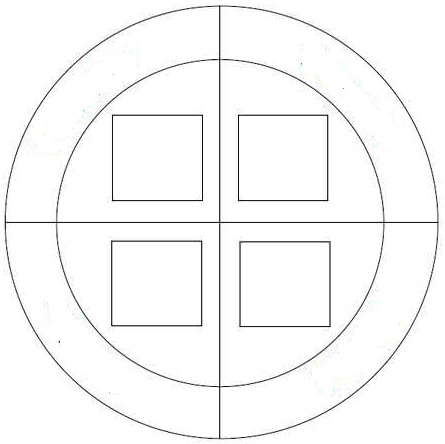 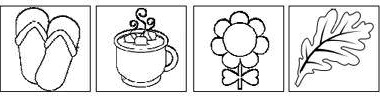 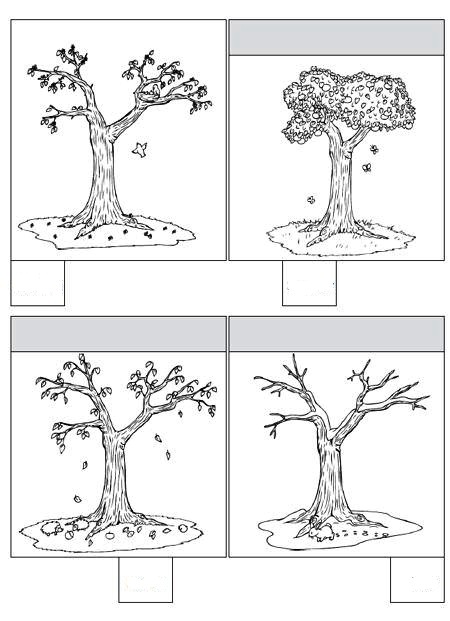 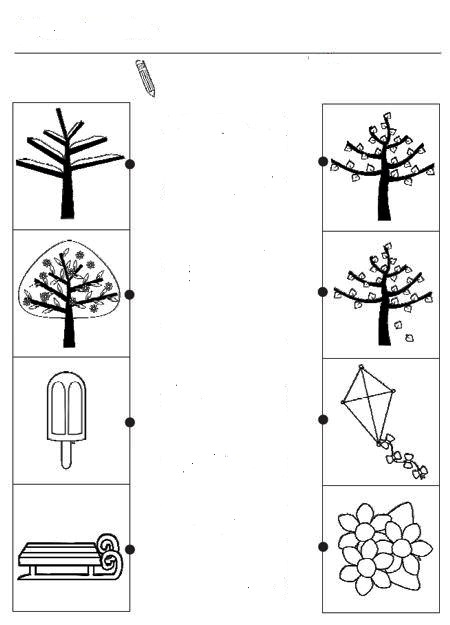 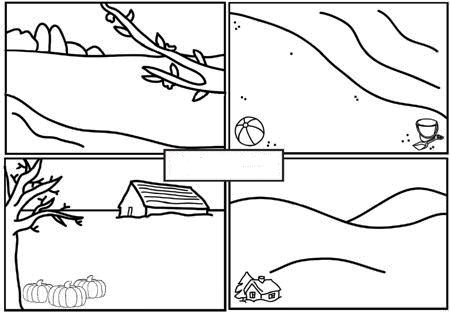 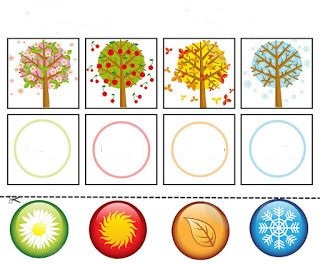 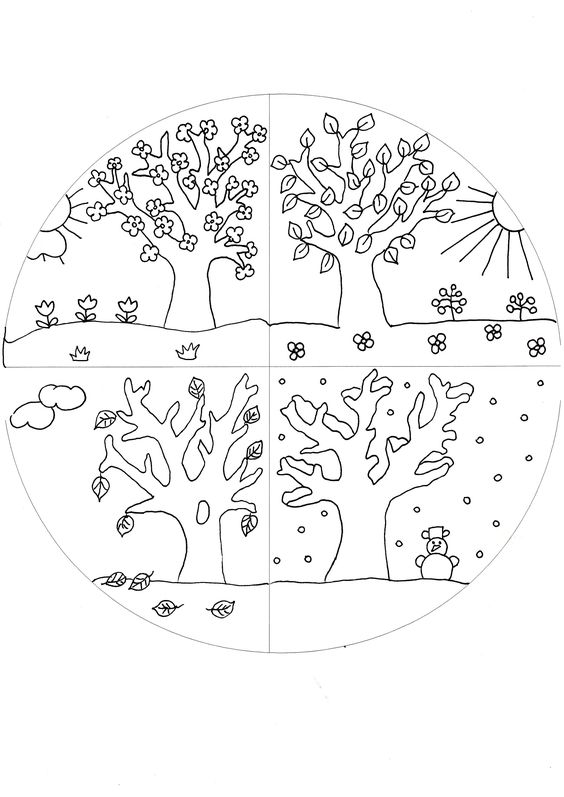 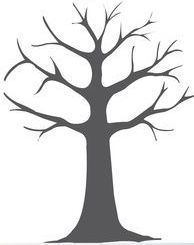 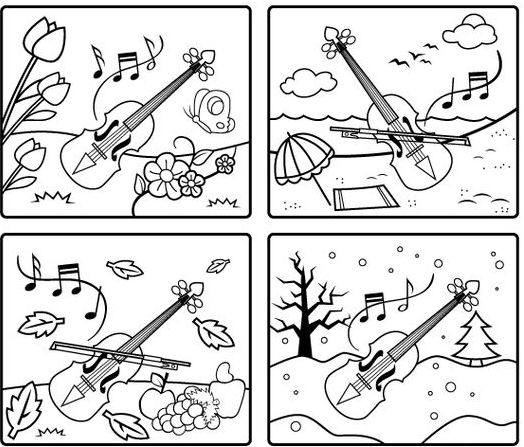 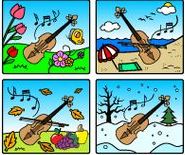 